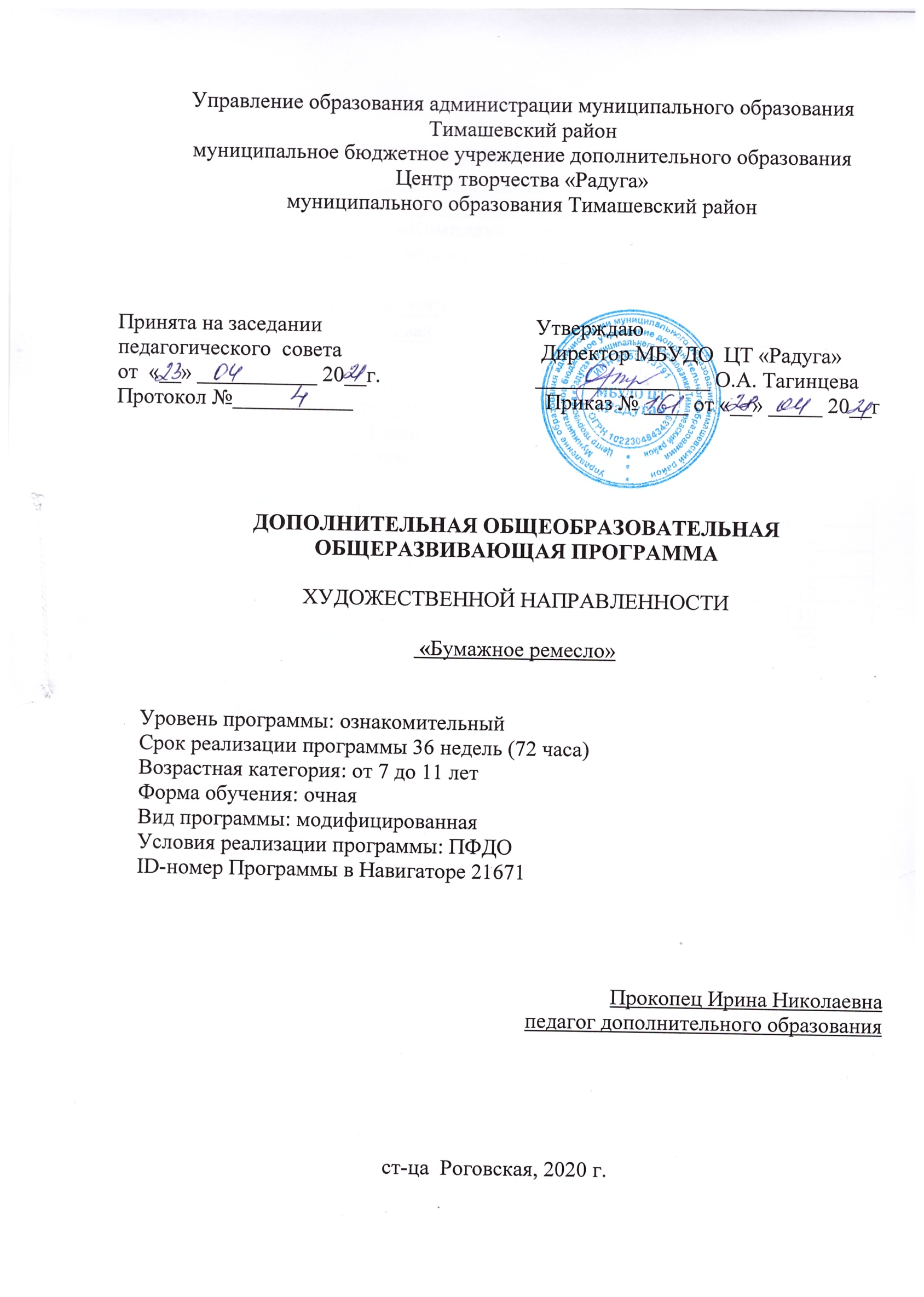 Содержание программыРаздел 1 «Комплекс основных характеристик образования: объем, содержание, планируемые результаты» 1.1 Пояснительная записка.	Дополнительная общеобразовательная общеразвивающая Программа  «Бумажное ремесло» (далее Программа), является модифицированной программой  художественной  направленности, способствует художественному развитию детей,  приобщает детей к миру прикладного творчества, прививает  практические навыки работы с бумагой. В течение обучения дети знакомятся с историей изучаемого предмета, с инструментами и материалами, правилами безопасности труда. На занятиях будут изучаться технологии аппликации из цветной бумаги, оригами, квиллинг.1.2 Нормативно-правовая база Программы.	-Федеральный закон от 29.12.2012г. № 273-ФЗ «Об образовании в Российской Федерации»;	- Федеральный закон "О защите детей от информации, причиняющей вред их здоровью и развитию" от 29.12.2010 N 436-ФЗ (ред. от 18.12.2018);	- Проект Концепция развития дополнительного образования детей до 2030 года;	- Постановление Главного государственного санитарного врача РФ от 28 сентября 2020 г. №  28 «Об утверждении санитарных правил СП 2.4.3648-20 «Санитарно-эпидемиологические требования к организациям воспитания и обучения, отдыха и оздоровления детей и молодежи»;	-Приказ Министерства образования и науки Российской Федерации от 09.11. 2018 года  № 196 «Об утверждении порядка организации и осуществления образовательной деятельности по дополнительным общеобразовательным программам»;- Целевая модель развития региональных систем дополнительного образования детей от 03.09.2019 № 467;- Распоряжение Правительства РФ от 29.05.2015 N 996-р «Об утверждении Стратегии развития воспитания в Российской Федерации на период до 2025 года»;- Федеральный национальный  проект  «Успех каждого ребёнка», утвержденный 07 декабря 2018г;- Письмо Министерства образования РФ от 18.06.2003 N 28-02-484/16 «Требования к содержанию и оформлению образовательных программ дополнительного образования детей» (в части, не противоречащей действующему законодательству);Письмо Министерства образования и науки РФ от 11.12.2006 N 06-1844 «О примерных требованиях к программам дополнительного образования детей» (в части, не противоречащей действующему законодательству);- Устав муниципального бюджетного учреждения дополнительного образования Центра творчества «Радуга»;- Положение по проектированию дополнительной общеобразовательной общеразвивающей программе  муниципального бюджетного учреждения дополнительного образования Центра творчества «Радуга» муниципального образования Тимашевский район- Краевые методические рекомендации по проектированию дополнительных общеобразовательных программ (2020г.)В программу вводится воспитательный компонент.	Актуальность. Жизнь в эпоху научно-технического прогресса становиться всё разнообразнее и сложнее. И она требует от человека не шаблонных, привычных действий, а подвижности, гибкости мышления, быстрой ориентации и адаптации к новым условиям, творческого подхода к решению больших и малых проблем.Ручной труд дает богатый развивающий потенциал для детей. Это не только обучение, но и самореализация в творчестве, развитие творческих способностей неповторимой индивидуальности, расширение кругозора, что является актуальным  на сегодняшний день. Создание поделок из бумаги дает возможность взглянуть на окружающий мир глазами созидателя, а не потребителя, формирует у учащихся личностное отношение к живой и неживой природе, чувство сопричастности к ней.            Новизна данной Программы заключается в использовании на занятиях современных педагогических технологий (ИКТ, здоровьесберегающей) для расширенного изучения технологий изготовления работ из бумаги. Также на занятиях уделяется внимание богатству национальных художественных традиций отечественных и зарубежных мастеров прикладного творчества.  Педагогическая целесообразность Программы заключается в том, что она нацелена на творческое развитие учащихся. При работе развивается мелкая мускулатура рук; дети приобретают навыки обращения с простыми инструментами; данная трудовая деятельность имеет практический результат.  С помощью работы с бумагой у детей развивается творчество и фантазия. Данная программа модифицированная, составлена на основе ранее опробованных программ «Страна мастеров»  и «Обучение детей основам декоративно прикладного творчества», разработанных Прокопец И.Н. Отличительной особенностью  Программы является проведение занятий с  единственным рабочим материалом – бумагой,  самым доступным и  дешевым материалом для творчества. Программы «Страна мастеров»  и «Обучение детей основам декоративно прикладного творчества» охватывают несколько видов деятельности декоративно прикладного творчества, в том числе и работу с бумагой.	Адресат  программы.  Возраст  детей,  участвующих  в  реализации  Программы: младший возраст   7 - 11  лет. Комплектование групп ведется по желанию, без предварительного отбора. Специального отбора не делается,  группы могут быть одновозрастными или разновозрастными по 10-15 человек. Возможна работа с особыми категориями детей (одаренные, группы риска, инвалиды). Запись на дополнительную общеобразовательную общеразвивающуюпрограмму осуществляется через систему заявок на сайте «Навигатор дополнительного образования детей Краснодарского края»: https//p23,навигатор дети/program/21671-dopolnitelnaya-obshcherazvivayushchaya-programma-bumazhnoe-remesloУровень программы. Уровень Программы «Бумажное ремесло» ознакомительный.  Объём и сроки реализации программы Программа рассчитана на 18 недель обучения, 72 часаФормы обучения: очная.Особенности организации образовательного процессаФормы проведения занятия – групповая форма с ярко выраженным индивидуальным подходом. Состав групп постоянен. Возможна работа по подгруппам. Занятия  по Программе  предусматривают самостоятельные работы. Форма организации учебного занятия: объяснение, наглядный показ, практическое занятие,  мастер – класс.Режим занятий – 2часа в неделю с 15 минутным перерывом.  	Цель программы  - создание условий для реализации творческих способностей учащихся, посредством обучения изготовления работ из бумаги.Образовательные (предметные) задачи:-обучать детей технологиям изготовления работ из бумаги:  аппликации из цветной бумаги, оригами, квиллинг.- соблюдать технику безопасности при работе.        Личностные задачи: - формировать способности к самостоятельному поиску методов и приемов, способов выполнения работ;Метапредметные задачи: - воспитывать трудолюбие, аккуратность, усидчивость, терпение, умение довести начатое дело до конца;-прививать навыки сознательного и рационального использования декоративно прикладного искусства в своей творческой деятельности и в быту.СОДЕРЖАНИЕ ПРОГРАММЫУчебный планСодержание учебного планаВведение в образовательную программу – 2 часаТеория – 2 часа: Введение в образовательную программу. Правила техники безопасности. Изготовление работ из бумаги – 68 часов2.1. Виды и свойства бумаги  - 2 часаТеория – 1 час.  Виды и свойства бумагиПрактика – 1 час: практические исследования свойств бумаги.  2.2. Технология изготовления работ в технике аппликация 30 часов , в т.ч. теория – 10 часов, практика – 20 часов Теория – 10 часов.  История возникновения аппликации. Виды аппликации. Технология изготовления работ. Просмотр мастер- классов.Практика – 20 часов.  Изготовление  работ  в технике аппликация из цветной бумаги:   Объемная аппликация. Цветы; открытки с птичками, бабочками, сердечками. Изготовление  работ  в технике бумагокручения: Божья коровка», «Розы», «Собачка», «Лошадь», «Рябина», «Цветы». Изготовление коробочки и вазы и панно в технике Пейп-Арт .2.3. Конструирование – 10 часов.Теория – 4 час.   Технология изготовления работ. Просмотр мастер- классов.Практика – 6 часов.  Изготовление  объемных работ  из бумаги.  Конструирование шаблонов домика, машинки, домашних животных.2.4. Оригами – 10 часовТеория – 4 часа. Технология изготовления работ в технике оригами. Базовые формы. Просмотр мастер- классов.Практика – 6 часов. Складывание базовых форм, коробочки, стаканчика, цветов, животных.2.4. Квиллинг – 16 часовТеория – 4 часа. Технология изготовления работ в технике квиллинг. Базовые формы. Просмотр мастер- классов.Практика – 12 часов. Скручивание базовых форм. Сборка простых и сложных элементов из базовых форм.  Изготовление  полуобъемных работ с цветами, птичками, крокодилом, львенком.3. Итоговое занятие - 2 часа.   Теория -1 час.  Диагностика ЗУН учащихся. Практика – 1 час. Организация выставки творческих работ учащихсяМероприятия воспитательного направления: викторина «Детство – это маленькая жизнь», «День матери»Планируемые результаты Образовательные (предметные) задачи:-освоили технологии изготовления работ из бумаги: аппликации из цветной бумаги, оригами, квиллинг.- соблюдают технику безопасности при работе.Личностные- имеют способности к самостоятельному поиску методов и приемов, способов выполнения работ;- имеют навыки владения техническими средствами обучения;Метапредметные- выполняют работу качественно и аккуратно;- используют декоративно прикладное искусство в своей творческой деятельности и в быту.2. Раздел 2 программы «Комплекс организационно-педагогических условий, включающий формы аттестации»	Календарный учебный график Условия реализации ПрограммыМатериально-техническое обеспечение	Программа ориентирована на большой объем практических занятий       (51 час) для приобретения навыков выполнения различных техник по бумажному ремеслу и предназначена для учреждений дополнительного образования, оснащенных кабинетом  декоративно-прикладного творчества. Кабинет должен быть светлым, сухим и достаточно-просторным, отвечающим требованиям санитарно-гигиенических норм, оборудованный столами, классной доской, инструментами и приспособлениями по каждому изучаемому разделу. Созданию творческой обстановки во многом способствует оформление помещения учебно-наглядными пособиями, образцами работ в изучаемых техниках, документами письменного инструктирования, специализированной методической литературой. Учащиеся знакомятся с правилами техники безопасности при работе с инструментами и электроприборами. Перечень оборудования, инструментов и материалов, необходимых для реализации программы- световое оснащение;- стол -1шт., стул для педагога -1шт.;- ноутбук  с выходом в интернет – 1шт.;- принтер – 1 шт и т.д. - столы для учащихся – 7шт;- стулья для учащихся – 14 шт.Материалы и инструменты на одного учащегося.Инструкция по технике безопасности при работе; нож канцелярский, линейка, ножницы, клей ПВА, образцы изделий, технологические карты по темам, цветная бумага, картон, карандаш, краски, образцы изделий.Информационное обеспечение Применяемые наглядные пособия: 1. Образцы изделий, выполненных в технике аппликация. 2. Образцы изделий, выполненных в технике оригами3. Образцы изделий, выполненных в технике квиллингКадровое обеспечение. Программа «Бумажное ремесло» реализуется педагогом дополнительного образования, имеющим профессиональное образование в области, соответствующей профилю программы, и постоянно повышающим уровень профессионального мастерства.Формы аттестацииРезультаты учебно-воспитательной деятельности отслеживаются путем проведения вводного, текущего и итогового контроля.    Порядок, формы проведения, система оценки, оформление и анализ результатов промежуточной и итоговой аттестации учащихся осуществляется согласно «Положения об организации и проведении промежуточной и итоговой аттестации учащихся объединения художественной направленности «Калинка» к Программе «Бумажное ремесло». Оценочные материалыДля осуществления контроля над уровнем знаний и умений учащихся в процессе обучения используются  - тесты первичной диагностики ( приложения 1)-Тест «Бумага и ее свойства, работа с бумагой» (приложение 2)- Тест «Оригами» (приложение 3)- Тест по теме «Квиллинг» (приложение 4) - Тест по декоративно-прикладному искусству (приложение 5)	Формы контроля 	Личностный рост учащихся отслеживается по следующим параметрам:  усвоение знаний по базовым темам программы;  овладение умениями и навыками, предусмотренными программой;  развитие художественного вкуса;  формирование коммуникативных качеств, трудолюбия и работоспособности;  участие в выставках, конкурсах прикладного творчества. Используются следующие формы проверки, после изучения каждого раздела: • контрольные тесты; • выставкаМетоды контроля:наблюдение; тестирование;опрос;проверка заданий Методические материалыВ процессе реализации Программы обучение проводится в двух направлениях: усвоение теоретических знаний, формирование практических навыков.Методы обучения. Словесный метод. Наглядный метод. Репродуктивный метод. Частично-поисковый метод.Методы эмоционального стимулирования. Создание ситуации успеха. Методы развития познавательного интереса. Методы контроля и самоконтроля.Планирование учебных занятий происходит с учетом использования педагогических технологий: технология индивидуального обучения, технология сотрудничества,  технология проблемного обучения, технология развивающего обучения, здоровьесберегающая технология и ИКТ. Формы организации учебного занятия: мастер-класс, беседа, объяснение, показ видео-перезентации, практическое занятие, контрольные вопросы, тест. Дидактический материал: Дидактический материал:      -  конспекты мероприятий; разработки для проведения занятий;правила безопасности жизнедеятельности; технологические карты по темам программы; карточки индивидуального контроля;      - схемы, таблицы, иллюстрации, образцы изделий.Структура учебного занятия	Учебное занятие является, хотя и ограниченным, по времени, процессом, представляет собой модель деятельности педагога и детского коллектива. Поэтому учебное занятие правомерно рассматривать в логике организации деятельности, выделяя цель, содержание, способы, результаты деятельности, а также этапы их достижения.В целом учебное занятие любого типа как модель можно представить в виде последовательности следующих этапов:Алгоритм учебного занятияДата проведения. Время проведения. Возраст учащихся. Тема. Цель. Задачи: образовательные, личностные, метапредметныеОборудование, дидактический материал.Форма проведения.Методы передачи учебной информации педагогом:Словесный (беседа, рассказ).Наглядный (демонстрация, показ).Практический (показ изготовления изделия, использованиетехнологических карт).Используемые технологии: здоровьесберегающие, информационно- коммуникационные. Предполагаемый результат.Этапы занятия:1 этап: организационный. (5 мин.)      1. Подготовка детей к работе на занятии.      2. Организация начала занятия, создание психологического настроя на учебную деятельность и активизация внимания.2 этап: подготовительный (подготовка к новому содержанию). (5 мин.)      1. Обеспечение мотивации и принятие детьми цели учебно-познавательной деятельности.      2. Сообщение темы, цели учебного занятия и мотивация учебной деятельности детей.3 этап: основной. (25 мин.)Теоретическая часть (5 мин.)Теоретическая часть занятия включает в себя следующие элементы:Изложение исторических данных по теме занятия.Устное описание объекта практической работы (раскрытие его исторического и практического назначения, взаимосвязи с другими элементами данной деятельности);Объяснение специальных терминов по теме занятия;Описание и показ основных технических приемов выполнения практической работы и их последовательности (технологии выполнения);Правила техники безопасности.Сделать теоретическую часть занятия максимально содержательной и интенсивной позволяют:Использование наглядного и раздаточного материала;Использование технических средств обучения;Привлечение к подготовке и изложению теоретического материала самих учащихся объединения (начиная со второго года обучения);Использование игровых методов обучения.Практическая часть занятия (20 мин.)          Практическая часть занятия делится на определенные этапы, каждый из которых будет выполняться последовательно и представляет собой некую законченную часть работы.	Подбирается специальная литература, раздаточный материал, подготавливается материалы и инструменты, необходимые для выполнения конкретной практической работы.	При выполнении коллективной работы распределяется части работы среди учащихся и определяется, как они будут взаимодействовать друг с другом.	Далее дети приступают к выполнению практической работы, а педагог контролирует их деятельность, оказывает помощь и консультирует, подводит итоги и проверяет правильность выполнения каждого этапа работы.При выборе содержания практической работы необходимо учитывать:возраст детей;календарный период учебного процесса;тему учебного года;уровень подготовки детей;последние актуальные тенденции в данном виде творческой деятельности.          Очень важными при выполнении практической работы являются следующие правила:- доведение каждой начатой работы до конца;- обязательность ее «внешней отделки» (т.е. доведение практической работы до уровня, позволяющего ее демонстрировать);- поощрение стремления детей к показу результатов своей творческой деятельности.4 этап: контрольный (5 мин.)      Выявление качества и уровня овладения знаниями, их коррекция. Используются тестовые задания, виды устного и письменного опроса, вопросы и задания различного уровня сложности (репродуктивного, творческого, поисково-исследовательского).5 этап: итоговый (5 мин.)      1. Дается анализ и оценка успешности достижения цели и намечается перспектива последующей работы;      2. Подводятся итоги практической работы, закрепления учебного материала, объяснения домашнего задания;      3. Прощание с детьми и напоминание о дне и времени следующей встречи.В процессе работы с бумагой исследуются её свойства. Это база сенсорного развития и формирования зрительно-моторной координации.Занятия увлекательны и разнообразны, они развивают не только образное мышление, воображение, но и раскрывают творческие способности детей. Занятия построены таким образом, чтобы в конце каждого из них ребенок  видел  результаты своего творчества. На  занятиях используется метод  показа  поэтапных образцов. Демонстрация промежуточных результатов  поддерживает интерес детей к работе и является своего рода путеводителем в деятельности..    	В процессе реализации Программы обучение проводится в двух направлениях: усвоение теоретических знаний, формирование практических навыков.Список литературы для педагогаОсновная литература 1. Дженкинс Д. Трехмерный квиллинг  Объемные фигурки из бумажных лент. ИГ «Конэкт» 20152.  Зайцева А. /Бумажное кружево/ ЭКСМО Москва 20153.. Зайцева А. /Объемный квиллинг. Цветы и фигурки животных/ ЭКСМО Москва 2016 – 64 с.4. Кукушкин В.С. Педагогические технологии [Текст] / В.С.Кукушкин – М: «МарТ» - 336с.5. Селевко Г.К.Современные образовательные технологии [Текст] / Г.К.Селевко – М.: Народное образование – 256 с.6.. Торманова А.С.  Большая энциклопедия / Квиллинг / Москва 2015 – 192с.  7..Хрусталева С.Е. /Сама себе художница/ № 3 2018– 23с.Список литературы для учащихся1.Гончарова Е.В. «Поделки из бумаги»  Харьков: Аргумент Принт 20132. Зайцева А. /Бумажное кружево/ ЭКСМО Москва 20153.Чурина Л.С. Поделки из бумаги. Полиграфиздат СОВА Москва 2014.Список литературы для родителей1. Агапова И.А., Давыдова М.А. Поделки из бумаги: оригами и другие игрушки из бумаги и картона./М.:ООО «ИКТЦ «ЛАДА», 2012.-192с., ил. (Серия «Домашняя мастерица») 2 Зайцева А. /Бумажное кружево/ ЭКСМО Москва 20153.Хрусталева С.Е. /Сама себе художница/ № 3 2018– 23с.Электронные ресурсыКорзина с цветамиhttps://youtu.be/XccuYaBz4_QАппликация видеоhttps://youtu.be/o_tM1uJJ-G0Открытка с птичками   https://yandex.ru/efir?stream_id=4e42a5bb28a7d8158231ee474bafb86d&from_block=logo_partner_playerОткрытка на день рожденья с бабочкамиhttps://yandex.ru/efir?stream_id=4e42a5bb28a7d8158231ee474bafb86d&from_block=logo_partner_playerКонверт-сердцеhttps://yandex.ru/efir?stream_id=42df902eef8e3b2d92edda691ed82120&from_block=logo_partner_playerКоробочка в технике оригамиhttps://yandex.ru/efir?stream_id=429303ffd13dde6fb28a422b84a464c4&from_block=logo_partner_playerРябинаhttps://youtu.be/ZC9Erq2JDlwЦветы из цветной бумагиhttps://youtu.be/JAZF5nFEWnMВаза в технике Пейп-Артhttps://youtu.be/klZ-4Dx_I6YПанно в технике Пейп-Арт    https://youtu.be/LXCO0RM3kA0Картина-панно   в технике Пейп-Арт  «К дню Победы»  https://yandex.ru/video/preview/?filmId=12906936481617355812&url=http%3A%2F%2Ffrontend.vh.yandex.ru%2Fplayer%2F5956588543623437356&text=%D0%9A%D0%B0%D1%80%D1%82%D0%B8%D0%BD%D0%B0-%D0%9F%D0%B0%D0%BD%D0%BD%D0%BE%20%D1%81%D0%B2%D0%BE%D0%B8%D0%BC%D0%B8%20%D1%80%D1%83%D0%BA%D0%B0%D0%BC%D0%B8.%20%20%D0%9F%D0%B0%D0%BF%D1%8C%D0%B5-%D0%9C%D0%B0%D1%88%D0%B5%20%D0%B8%20%D0%9F%D0%B5%D0%B9%D0%BF-%D0%90%D1%80%D1%82&path=sharelinkОчень красивое панно «Цветы»https://yandex.ru/video/preview/?filmId=15892491965039666634&url=http%3A%2F%2Ffrontend.vh.yandex.ru%2Fplayer%2F13661902779977242887&text=%D0%9F%D0%B0%D0%BD%D0%BD%D0%BE%20%D1%81%D0%B2%D0%BE%D0%B8%D0%BC%D0%B8%20%D1%80%D1%83%D0%BA%D0%B0%D0%BC%D0%B8.%20%20%D0%9A%D0%B0%D0%BA%20%D1%81%D0%B4%D0%B5%D0%BB%D0%B0%D1%82%D1%8C%20%D0%BF%D0%B0%D0%BD%D0%BD%D0%BE&path=sharelink                                                                                                                                                                        Приложение 1Тест первичной диагностикиФамилия, имя, отчествоДата рожденияАдрес проживанияСоциальное положение- полная или не полная семья- многодетная- приемная     5. Каким видом деятельности предпочитал бы заниматься:         - рисование         - лепка         - макраме         -  вышивка         - поделки из бумаги        - другие виды деятельности (какие?)      6. Какими инструментами владеешь?         - крючок         - спицы         - иголка         - ножницы        - карандаш        - шило      7. Имеются ли дома           - компьютер          - интернет          - принтер       8. Знаком ли с работой на компьютере?       9. Какие объединения посещал ранее?       10. Какие объединения посещаешь в настоящее время?                                                                                                    Приложение 2Тест «Бумага и ее свойства, работа с бумагой»Из чего делают бумагу?А) из древесиныБ) из старых книг и газетВ) из железаГде впервые появилось искусство оригами?А) в КитаеБ) в ЯпонииВ) в РоссииБумага- это:А) материалБ) инструментВ) приспособлениеЧто означает тонкая основная линия в оригами?А) контур заготовкиБ) линию сгибаКакие свойства бумаги ты знаешь?А) хорошо рветсяБ) легко гладитсяВ) легко мнетсяГ) режетсяД) хорошо впитывает водуЕ) влажная бумага становится прочнойКакие виды бумаги ты знаешь?А) наждачнаяБ) писчаяВ) шероховатаяГ) обёрточнаяД) толстаяЕ) газетнаяВыбери инструменты при работе с бумагой:А) ножницыБ) иглаВ) линейкаГ) карандашЧто нельзя делать при работе с ножницами?А) держать ножницы острыми концами внизБ) оставлять их на столе с раскрытыми лезвиямиВ) передавать их закрытыми кольцами впередГ) пальцы левой руки держать близко к лезвиюД) хранить ножницы после работы в футляреДля чего нужен шаблон?а) чтобы получить много одинаковых деталейб) чтобы получить одну детальНа какую сторону бумаги наносить клей?А) лицевуюБ) изнаночнуюДля чего нужен подкладной лист?А) для удобстваБ) чтобы не пачкать столНа деталь нанесли клей. Что нужно сделать раньше?А) сразу приклеить деталь на основуБ) подождать, пока деталь слегка пропитается клеемЧтобы выгнать излишки клея и пузырьки воздуха, ты кладешь сверху:А) чистый лист бумагиБ) ЛадошкуВ) тряпочкуКакие виды разметки ты знаешь?А) по шаблонуБ) сгибаниемВ) сжиманиемГ) на глазД) с помощью копировальной бумагиПри разметке симметричных деталей применяют:А) шаблон половины фигурыБ) целую фигуруЧтобы вырезать симметричную фигуру, ты:А) не разворачиваешь листБ) разворачиваешь лист                                                                                                    Приложение 3Тест «Оригами».1. Родина оригами.А. Корея;Б. Китай;В. Япония.2. Страна, в которой было изобретено изготовление бумаги?А. Япония;Б. Китай;В. Россия.3. «Оригами» в переводе на русский значит:А. сложенная бумага;Б. божество.В. восходящее солнце.4. На флаге Японии изображено:А. цветок; Б. щит;5. Национальный цветок Японии.А. гербера;Б. хризантема;В. астра.6. Японию называют страной:А. тысячи островов;Б. страной слонов;В. страной тысячи вулканов;Г. страной цветов.7. Фудзияма – это...А. название сорта хризантем;Б. название вулкана;В. национальный праздник.8. Какое из перечисленных ниже слов не является названием базовой формы.А. двери;Б. окно;В. воздушный змей;Г. катер;Д. катамаран;Е. двойной прямоугольник.9. Сложить квадрат «косынкой», значит сложить...А. пополам по горизонтали;Б. по диагонали;В. пополам по вертикали.10. Чтобы сложить базовую форму «двери», нужно...А. сложить лист бумаги пополам;Б. сложить правую и левую стороны листа к центральной линии.11. Кусудама – это...А. шар из бумаги собранный из отдельных элементов-модулей;Б. название религии в Японии;В. название одного из крупнейших вулканов в Японии.12. Чтобы сложить квадрат бумаги «книжкой» нужно…А. пополам по горизонтали;Б. по диагонали;В. пополам по вертикали.13. При изготовлении базовой формы «катамаран» встречаются следующие базовые формы...А. книжка;Б. косынка;В. двери.                                                                                                   Приложение 4Тест с ответами по теме квиллинг.Тестовые материалы для итогового контроля по теме: «Квиллинг».Отслеживаются: уровень знаний теоретического материала, степень овладения приемами работы, сформированность интереса обучающихся к занятиям.Тестовые материалы предназначены для обучающихся от 7 до 11 лет.Оценка осуществляется по 3-балльной системе педагогом:0 баллов выставляется за «неверный ответ»;от 1 до 2 баллов – за «не во всём верный ответ»;3 балла – за «правильный ответ».0-12 балла - низкий уровень13-24 балл – средний уровень25-36 балла – высокий уровеньВопросы теста1. Квиллинг это...a) аппликация;b) бумагокручение;c)  складывание бумаги.2.     Родина квиллингаa)    Японияb)    Китайc)     Европа3.     Когда возникло искусство квиллингаa)     конец 14, начало 15 века;b)    начало 21 века;c)     конец 19, начало 20 века.4.     Квиллинг это...a)    оригами;b)    коллаж;c)     бумажная филигрань.5.     Инструменты для квиллингаa)     клей, зубочистка, пластилин;b)    зубочистка, ножницы, бумага;c)     ножницы, проволока, бисер.6.     Техника «Квиллинг» невозможна без:a)    клей;b)    картон;c)    зубочистка.7.     Сколько существует базовых элементов?a)     10;b)    30;c)     20.8.     Этапы выполнения элемента:a)     склеивание;b)    приготовление полосок;c)     скручивание спирали.9.     Квиллинг это...a)     искусство;b)    развлечение;c)     работа.10.  Нарисуйте элементы: «Свободная спираль»                   «лепесток»                      «полумесяц»        «глаз»                                                  «капля»                             «ромб»11. Назовите не менее пяти наименований, чем можно закрутить спираль (кроме инструмента для квиллинга)12.  Как вы относитесь к технике «Квиллинг»a)  нравится;b)  без разницы;c)  очень нравится.Ответы1.     b2.     c3.     a4.     c5.     b6.     a7.     c8.     b, c, a9.     a10.  Правильно нарисованные элементы11.  Например:1. Зубочистка;2. стержень от ручки шариковой;3. шило;4. игла;5. крючок для вязания.                                                                                            Приложение 5Список вопросов теста по декоративно-прикладному искусству для входного контроляВопрос 1Что такое декоративно-прикладное искусствоВарианты ответовискусство проектировать и строитьискусство проектировать промышленные и бытовые изделияискусство создания художественных изделий, применяемых в бытуВопрос 2Почему люди в старину украшали предметы быта, одежду, домаВарианты ответовдля красотыдля защиты от злых духовдля удобстваВопрос 3Русский срубленный жилой домВарианты ответовтеремпалатыизбакремльВопрос 4Почетное место в русской избеВарианты ответовсветлый уголкрасный уголженский уголВопрос 5Декоративное украшение окнаВарианты ответовставниналичникпричелинаВопрос 6Старинный инструмент для изготовления нитейВарианты ответовткацкий станокверетенопрялкаВопрос 7Русский народный праздник, на котором по традиции сжигалось соломенное чучелоВарианты ответовСвяткиМасленицаКрещениеВопрос 8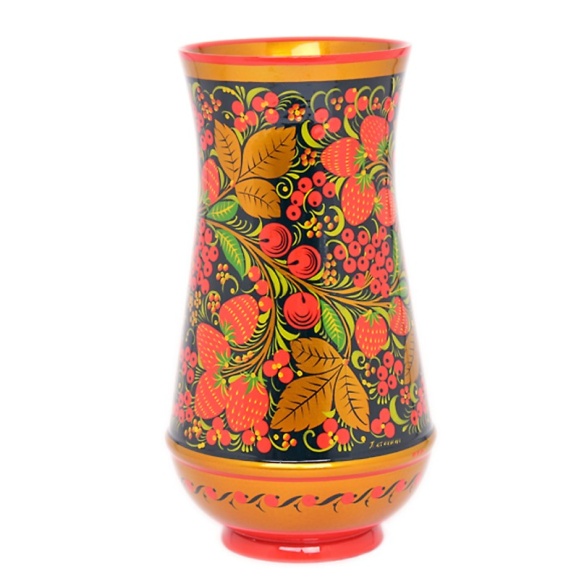 К какому народному промыслу относится изделиеВарианты ответовГородецХохломаГжельВопрос 9К какому народному промыслу относится изделие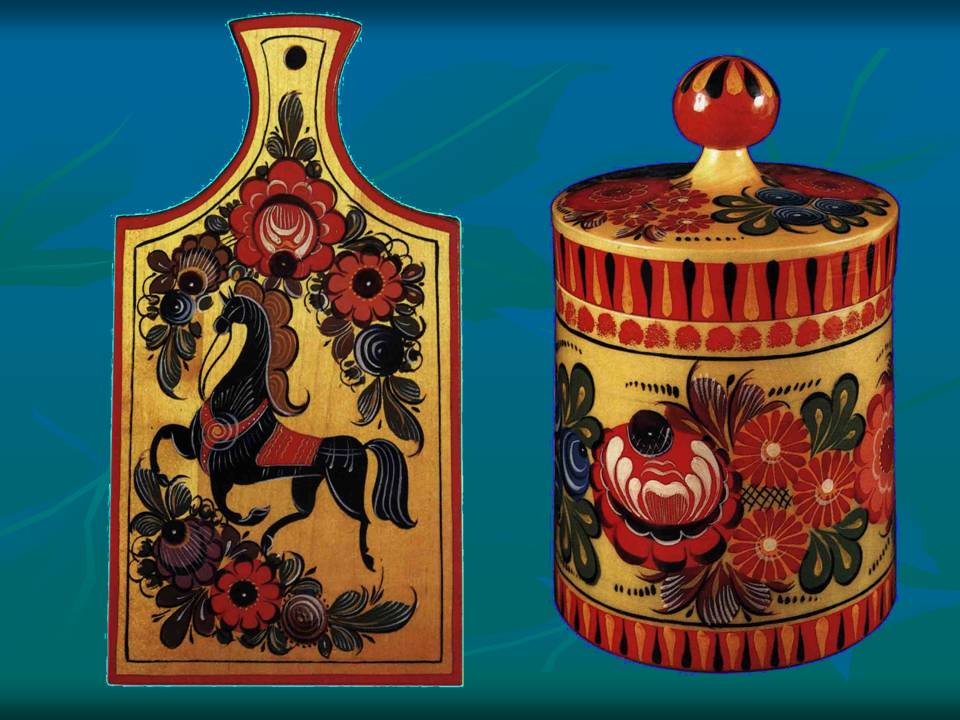 Варианты ответовГжельская посудаХохломская посудаГородецкая посудаВопрос 10К какому промыслу относится изделие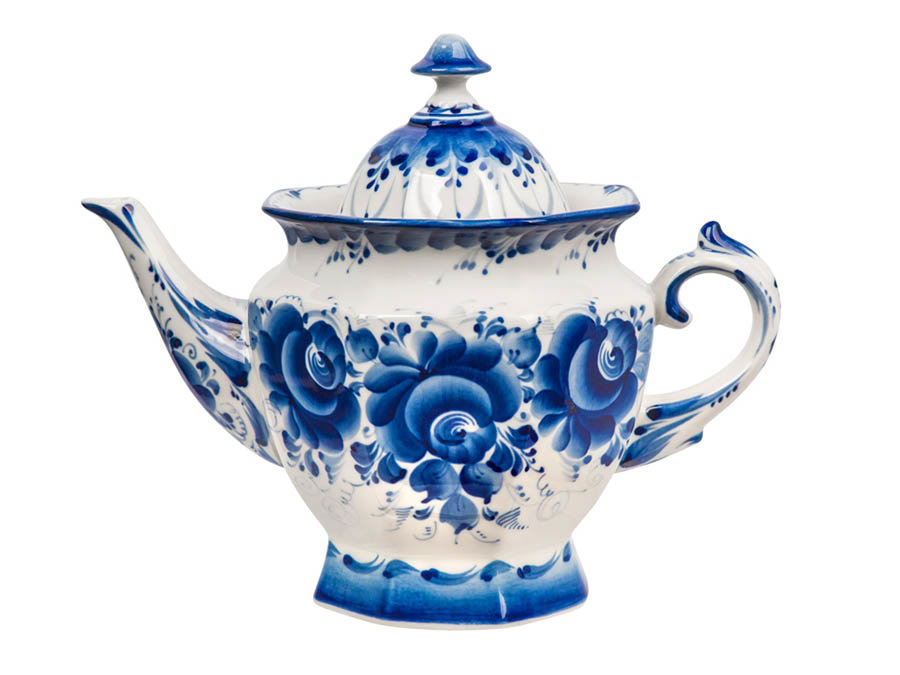 Варианты ответовГжельГородецХохломаВопрос 11Из какого материала делали предметы из Жостова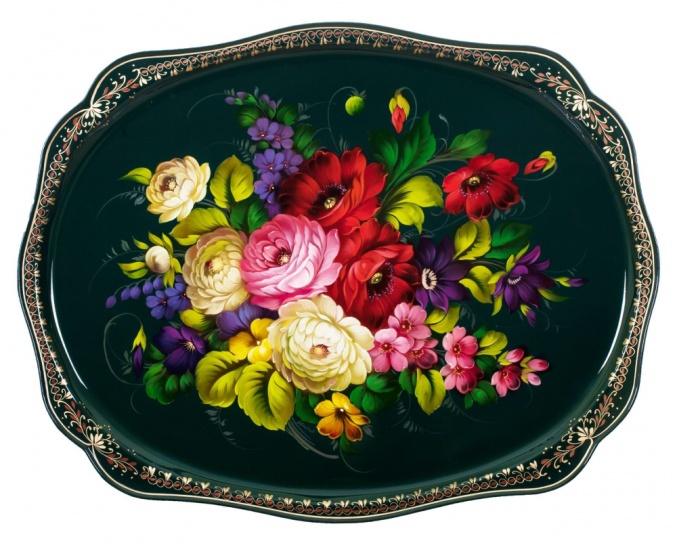 Варианты ответовиз папье-машеиз дереваиз металлаВопрос 12Какой цветок в Древнем Египте почитался как символ плодородия, вечной жизни, радостиВарианты ответовхризантемалотосастраВопрос 13Представлено ювелирное украшение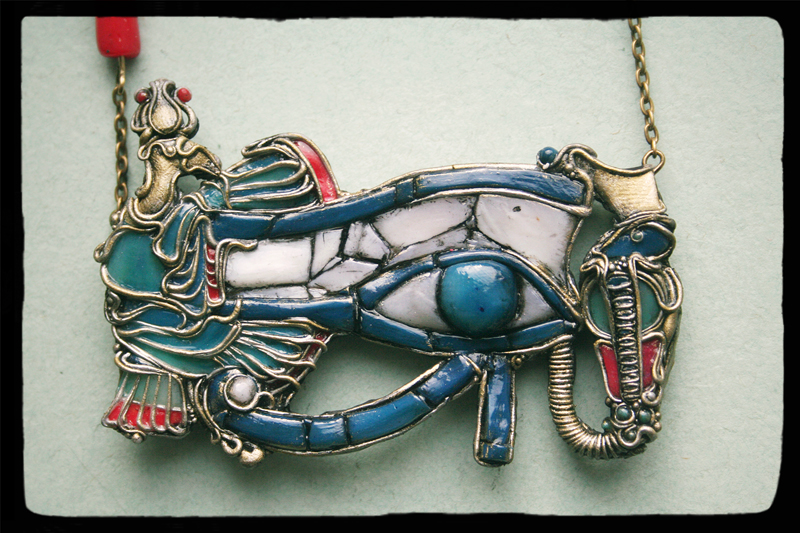 Варианты ответовДревнего Египта "глаз-уаджет"Древней Греции "глаз счастья"Древнего Китая "глаз правителя"Вопрос 14Что изучает наука геральдикаВарианты ответовгерольдовгербырыцарейВопрос 15Искусство росписи по тканиВарианты ответовгобеленбатикковерВопрос 16Композиция из цветного стекла, пропускающего светВарианты ответовбатикмозайкавитраж№ п/пНаименованиеСтр.1.Раздел 1 . «Комплекс основных характеристик образования: объем, содержание, планируемые результаты»31.1Пояснительная записка3 1.2Нормативно-правовая база  Программы.31.3Цель и задачи51.4Содержание программы61.5Планируемые результаты72.Раздел 2 . «Комплекс организационно-педагогических условий, включающий формы аттестации»72.1Календарный учебный график 82.2Условия реализации программы122.3Оценочные материалы142.4Методические материалы142.5Алгоритм учебного занятия152.6Список литературы192.7Приложение 1222.8Приложение 2232.9Приложение 3252.10Приложение 427№п/пНазвание раздела, темыКоличество часовКоличество часовКоличество часовФормы аттестации/контроля№п/пНазвание раздела, темыВсего Теория Практи ка Формы аттестации/контроля1.Введение в образовательную программу221.1Введение в образовательную программу. Правила техники безопасности. 22СобеседованиеВводный контроль2.Изготовление работ из бумаги6823 452.1Виды и свойства бумаги211Текущий контроль2.2 Технология изготовления работ в технике аппликация301020Контрольные задания2.3Конструирование1046Контрольные задания2.4Оригами1046Контрольные вопросы2.5Квиллинг16412Тестирование3.Итоговое занятие. Изготовление работы по выбору учащегося 211Выставка творческих работИтоговый контрольИтого:722251№ п/пДата занятия по плануДатазанятия по фактуТема занятияКол-во часовФорма занятияМесто проведения Место проведения Форма контроля1.Раздел 1. Введение в образовательную программу 2 часа1.Раздел 1. Введение в образовательную программу 2 часа1.Раздел 1. Введение в образовательную программу 2 часа1.Раздел 1. Введение в образовательную программу 2 часа1.Раздел 1. Введение в образовательную программу 2 часа1.Раздел 1. Введение в образовательную программу 2 часа1.Раздел 1. Введение в образовательную программу 2 часа1.Раздел 1. Введение в образовательную программу 2 часа1.Раздел 1. Введение в образовательную программу 2 часа1Введение в образовательную программу. Правила техники безопасности.2СобеседованиеТестирование2.Раздел 2. Изготовление работ из бумаги 68 часов2.Раздел 2. Изготовление работ из бумаги 68 часов2.Раздел 2. Изготовление работ из бумаги 68 часов2.Раздел 2. Изготовление работ из бумаги 68 часов2.Раздел 2. Изготовление работ из бумаги 68 часов2.Раздел 2. Изготовление работ из бумаги 68 часов2.Раздел 2. Изготовление работ из бумаги 68 часов2.Раздел 2. Изготовление работ из бумаги 68 часов2.Раздел 2. Изготовление работ из бумаги 68 часов2Виды и свойства бумаги. Практические исследования свойств бумаги2Лабораторная работаКонтрольные вопросыКонтрольные вопросы3Аппликация из цветной бумаги. История возникновения аппликации. Виды аппликации.2Мастер- классНаблюдениеНаблюдение4Объемная аппликация. Цветы.2Практическое занятиеПроверка заданияПроверка задания5Аппликация. Открытка с птичками2Мастер- классПроверка заданияПроверка задания6Аппликация. Открытка с бабочками2Мастер- классПроверка заданияПроверка задания7Аппликация Открытка с сердечками2Мастер- классПроверка заданияПроверка задания8Бумагокручение.  «Божья коровка»2Наглядный  показПрактическое занятиеПроверка заданийПроверка заданий9«Розы» в технике бумагокручения«Детство – это маленькая жизнь»11Наглядный  показ мероприятиеПроверка заданийПроверка заданий10«Собачка» в технике бумагокручения2Практическое занятиеПроверка заданийПроверка заданий11«Лошадь» в технике бумагокручения2Практическое занятиеПроверка заданийПроверка заданий12«Рябина» в технике бумагокручения2Практическая работа Проверка заданийПроверка заданий13«Цветы» в технике бумагокручения«День матери»1   1Практическая работа Познавательное мероприятиеПроверка заданийПроверка заданий14Пейп-Арт из салфеток. «Коробочка»2Наглядный  показМастер-классПроверка заданийПроверка заданий15«Вазочка» в технике Пейп-Арт2Практическая работа Мастер-классПроверка заданийПроверка заданий16Панно с цветами » в технике Пейп-Арт2Наглядный  показМастер-классПроверка заданийПроверка заданий17Панно на военную тему  » в технике Пейп-Арт2Наглядный  показМастер-классОпросОпрос18Конструирование домика.2Наглядный  показМастер- классПроверка заданияПроверка задания19Художественное оформление работы2Практическая работаПроверка заданияПроверка задания20Конструирование машинки2Наглядный  показМастер- классПроверка заданияПроверка задания21Конструирование котика, собачки2Практическая работаПроверка заданияПроверка задания22Конструирование лошадки2Практическая работа Мастер- классПроверка заданияПроверка задания23Оригами. Базовые формы.2Наглядный  показМастер-классПроверка заданийОпросПроверка заданийОпрос24Оригами. Коробочка2Наглядный  показМастер-классПроверка заданийПроверка заданий25Оригами. Стаканчик2Наглядный  показМастер-классПроверка заданийПроверка заданий26Оригами цветы2Наглядный  показМастер-классПроверка заданийПроверка заданий27Оригами. Панно с собачкой2Наглядный  показМастер-классТестированиеТестирование28Квиллинг. Базовые формы 2Наглядный  показПроверка заданийПроверка заданий29Сборка простых элементов из базовых форм2Мастер-классПроверка заданийОпросПроверка заданийОпрос30Сборка сложных элементов из базовых форм2Наглядный  показПроверка заданийПроверка заданий31Поздравительная открытка.2Мастер-классПроверка заданийПроверка заданий32Открытка «Львенок»2Наглядный  показПроверка заданийПроверка заданий33Панно с крокодилом2Мастер-классПроверка заданийПроверка заданий34Цветы2Наглядный  показПроверка заданиПроверка задани35Птички2Мастер-классПроверка заданиКонтрольные вапросыПроверка заданиКонтрольные вапросы3.Раздел.  Итоговое занятие - 2 часа.   3.Раздел.  Итоговое занятие - 2 часа.   3.Раздел.  Итоговое занятие - 2 часа.   3.Раздел.  Итоговое занятие - 2 часа.   3.Раздел.  Итоговое занятие - 2 часа.   3.Раздел.  Итоговое занятие - 2 часа.   3.Раздел.  Итоговое занятие - 2 часа.   3.Раздел.  Итоговое занятие - 2 часа.   3.Раздел.  Итоговое занятие - 2 часа.   36Итоговое занятие. Выставка «Ярмарка чудес».2ВыставкаИтоговая диагностика ЗУН учащихся.Итого72